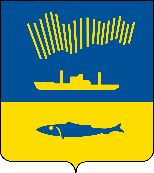 АДМИНИСТРАЦИЯ ГОРОДА МУРМАНСКАР А С П О Р Я Ж Е Н И Е 09.11.2022                                                                                                        № 63-рРуководствуясь Бюджетным кодексом Российской Федерации, постановлением администрации города Мурманска от 06.07.2022 № 1860 
«Об утверждении Порядка разработки, реализации и оценки эффективности муниципальных программ города Мурманска», на основании протокола заседания Программно-целевого совета города Мурманска от 26.10.2022 
№ 2-22, в целях совершенствования системы программно-целевого планирования муниципального образования город Мурманск:1. Утвердить перечень муниципальных программ города Мурманска 
на 2023 - 2028 годы согласно приложению к настоящему распоряжению.2. Отменить распоряжения администрации города Мурманска:- от 09.11.2017 № 79-р «Об утверждении перечня муниципальных программ города Мурманска на 2018-2024 годы», за исключением пункта 2;- от 10.11.2017 № 80-р «О внесении изменений в приложение 
к распоряжению администрации города Мурманска от 09.11.2017 № 79-р 
«Об утверждении перечня муниципальных программ города Мурманска 
на 2018-2024 годы»;- от 13.12.2017 № 85-р «О внесении изменений в приложение 
к распоряжению администрации города Мурманска от 09.11.2017 № 79-р 
«Об утверждении перечня муниципальных программ города Мурманска 
на 2018-2024 годы» (в ред. распоряжения от 10.11.2017 № 80-р)»;- от 23.05.2018 № 29-р «О внесении изменений в приложение 
к распоряжению администрации города Мурманска от 09.11.2017 № 79-р 
«Об утверждении перечня муниципальных программ города Мурманска 
на 2018-2024 годы» (в ред. распоряжений от 10.11.2017 № 80-р, от 13.12.2017 
№ 85-р)»;- от 09.11.2018 № 70-р «О внесении изменений в приложение 
к распоряжению администрации города Мурманска от 09.11.2017 № 79-р 
«Об утверждении перечня муниципальных программ города Мурманска 
на 2018-2024 годы» (в ред. распоряжений от 10.11.2017 № 80-р, от 13.12.2017 
№ 85-р, от 23.05.2018 № 29-р)»;- от 21.12.2018 № 88-р «О внесении изменений в приложение 
к распоряжению администрации города Мурманска от 09.11.2017 № 79-р 
«Об утверждении перечня муниципальных программ города Мурманска 
на 2018-2024 годы» (в ред. распоряжений от 10.11.2017 № 80-р, от 13.12.2017 
№ 85-р, от 23.05.2018 № 29-р, от 09.11.2018 № 70-р)»;- от 27.02.2019 № 10-р «О внесении изменений в приложение 
к распоряжению администрации города Мурманска от 09.11.2017 № 79-р 
«Об утверждении перечня муниципальных программ города Мурманска 
на 2018-2024 годы» (в ред. распоряжений от 10.11.2017 № 80-р, от 13.12.2017 
№ 85-р, от 23.05.2018 № 29-р, от 09.11.2018 № 70-р, от 21.12.2018 № 88-р)»;- от 21.05.2019 № 27-р «О внесении изменений в приложение 
к распоряжению администрации города Мурманска от 09.11.2017 № 79-р 
«Об утверждении перечня муниципальных программ города Мурманска 
на 2018-2024 годы» (в ред. распоряжений от 10.11.2017 № 80-р, от 13.12.2017 
№ 85-р, от 23.05.2018 № 29-р, от 09.11.2018 № 70-р, от 21.12.2018 № 88-р, 
от 27.02.2019 № 10-р)»;- от 05.06.2019 № 32-р «О внесении изменений в приложение 
к распоряжению администрации города Мурманска от 09.11.2017 № 79-р 
«Об утверждении перечня муниципальных программ города Мурманска 
на 2018-2024 годы» (в ред. распоряжений от 10.11.2017 № 80-р, от 13.12.2017 
№ 85-р, от 23.05.2018 № 29-р, от 09.11.2018 № 70-р, от 21.12.2018 № 88-р, 
от 27.02.2019 № 10-р, от 21.05.2019 № 27-р)»;- от 27.12.2019 № 73-р «О внесении изменений в приложение 
к распоряжению администрации города Мурманска от 09.11.2017 № 79-р 
«Об утверждении перечня муниципальных программ города Мурманска 
на 2018-2024 годы» (в ред. распоряжений от 10.11.2017 № 80-р, от 13.12.2017 
№ 85-р, от 23.05.2018 № 29-р, от 09.11.2018 № 70-р, от 21.12.2018 № 88-р, 
от 27.02.2019 № 10-р, от 21.05.2019 № 27-р, от 05.06.2019 № 32-р)»;- от 08.06.2020 № 37-р «О внесении изменений в перечень муниципальных программ города Мурманска на 2018-2024 годы, утвержденный распоряжением администрации города Мурманска от 09.11.2017 № 79-р (в ред. распоряжений от 10.11.2017 № 80-р, от 13.12.2017 № 85-р, 
от 23.05.2018 № 29-р, от 09.11.2018 № 70-р, от 21.12.2018 № 88-р, от 27.02.2019 № 10-р, от 21.05.2019 № 27-р, от 05.06.2019 № 32-р, от 27.12.2019 № 73-р)»;- от 24.12.2020 № 80-р «О внесении изменений в перечень муниципальных программ города Мурманска на 2018-2024 годы, утвержденный распоряжением администрации города Мурманска от 09.11.2017 № 79-р (в ред. распоряжений от 10.11.2017 № 80-р, от 13.12.2017 № 85-р, 
от 23.05.2018 № 29-р, от 09.11.2018 № 70-р, от 21.12.2018 № 88-р, от 27.02.2019 № 10-р, от 21.05.2019 № 27-р, от 05.06.2019 № 32-р, от 27.12.2019 № 73-р, 
от 08.06.2020 № 37-р)»;- от 26.04.2021 № 22-р «О внесении изменений в перечень муниципальных программ города Мурманска на 2018-2024 годы, утвержденный распоряжением администрации города Мурманска от 09.11.2017 № 79-р (в ред. распоряжений от 10.11.2017 № 80-р, от 13.12.2017 № 85-р, 
от 23.05.2018 № 29-р, от 09.11.2018 № 70-р, от 21.12.2018 № 88-р, от 27.02.2019 № 10-р, от 21.05.2019 № 27-р, от 05.06.2019 № 32-р, от 27.12.2019 № 73-р, 
от 08.06.2020 № 37-р, от 24.12.2020 № 80-р)»;- от 11.01.2022 № 03-р «О внесении изменений в перечень муниципальных программ города Мурманска на 2018-2024 годы, утвержденный распоряжением администрации города Мурманска от 09.11.2017 № 79-р (в ред. распоряжений от 10.11.2017 № 80-р, от 13.12.2017 № 85-р, 
от 23.05.2018 № 29-р, от 09.11.2018 № 70-р, от 21.12.2018 № 88-р, от 27.02.2019 № 10-р, от 21.05.2019 № 27-р, от 05.06.2019 № 32-р, от 27.12.2019 № 73-р, 
от 08.06.2020 № 37-р, от 24.12.2020 № 80-р, от 26.04.2021 № 22-р)»;- от 02.09.2022 № 51-р ««О внесении изменений в перечень муниципальных программ города Мурманска на 2018-2024 годы, утвержденный распоряжением администрации города Мурманска от 09.11.2017 № 79-р (в ред. распоряжений от 10.11.2017 № 80-р, от 13.12.2017 № 85-р, 
от 23.05.2018 № 29-р, от 09.11.2018 № 70-р, от 21.12.2018 № 88-р, от 27.02.2019 № 10-р, от 21.05.2019 № 27-р, от 05.06.2019 № 32-р, от 27.12.2019 № 73-р, 
от 08.06.2020 № 37-р, от 24.12.2020 № 80-р, от 26.04.2021 № 22-р, от 11.01.2022 № 03-р)».3. Отделу информационно-технического обеспечения и защиты информации администрации города Мурманска (Кузьмин А.Н.) разместить настоящее распоряжение с приложением на официальном сайте администрации города Мурманска в сети Интернет.4. Настоящее распоряжение вступает в силу со дня подписания, 
за исключением пункта 2 настоящего распоряжения, который вступает в силу 
с 01.01.2023.5. Контроль за выполнением настоящего распоряжения возложить 
на заместителя главы администрации города Мурманска Синякаева Р.Р.Глава администрации города Мурманска                                                                         Ю.В. СердечкинПеречень муниципальных программ города Мурманска на 2023 - 2028 годыВ перечне муниципальных программ используются следующие сокращения:- АВЦП – аналитическая ведомственная целевая программа;- АГМ – администрация города Мурманска;- КТРиС – комитет территориального развития и строительства администрации города Мурманска;- КЖП – комитет по жилищной политике администрации города Мурманска;- КИО – комитет имущественных отношений города Мурманска;- КК – комитет по культуре администрации города Мурманска;- КО – комитет по образованию администрации города Мурманска;- КОЗ – комитет по охране здоровья администрации города Мурманска;- КРГХ – комитет по развитию городского хозяйства администрации города Мурманска;- КС – комитет по строительству администрации города Мурманска;- КСП – контрольно-счетная палата города Мурманска;- КСПВООДМ – комитет по социальной поддержке, взаимодействию с общественными организациями и делам молодежи администрации города Мурманска;- КФКСиОЗ – комитет по физической культуре, спорту и охране здоровья администрации города Мурманска;- КЭР – комитет по экономическому развитию администрации города Мурманска; - СД – Совет депутатов города Мурманска;- УФ – управление финансов администрации города Мурманска.Перечень муниципальных программ города Мурманска на 2023 - 2028 годы_________________________________________Приложение к распоряжению администрациигорода Мурманска от _________ № __________№ п/пНаименование муниципальной программыПодпрограммы/АВЦПСоисполнителиОтветственный исполнительПериод реализации1«Развитие образования»Подпрограмма «Модернизация образования в городе Мурманске» КО, КС (ответственный исполнитель – КО)КО2023-2028 годы1«Развитие образования»Подпрограмма «Организация отдыха, оздоровления и занятости детей и молодежи города Мурманска»КО, КСПВООДМ (ответственный исполнитель – КО)КО2023-2028 годы1«Развитие образования»Подпрограмма «Обеспечение предоставления муниципальных услуг (работ) в сфере дошкольного, общего и дополнительного образования»КОКО2023-2028 годы1«Развитие образования»Подпрограмма «Школьное питание» КОКО2023-2028 годы1«Развитие образования»Подпрограмма «Молодежь Мурманска» КСПВООДМКО2023-2028 годы1«Развитие образования»АВЦП «Развитие системы образования города Мурманска через эффективное выполнение муниципальных функций»КОКО2023-2028 годы2«Охрана здоровья населения города Мурманска»Подпрограмма «Формирование здорового образа жизни населения города Мурманска»КОЗ, КОКОЗ2023-2028 годы2«Охрана здоровья населения города Мурманска»Подпрограмма «Комплексные меры по профилактике наркомании в городе Мурманске»КСПВООДМ, КФКСиОЗ, КК, КО (ответственный исполнитель - КОЗ)КОЗ2023-2028 годы2«Охрана здоровья населения города Мурманска»АВЦП «Обеспечение деятельности комитета по охране здоровья администрации города Мурманска»КОЗКОЗ2023-2028 годы3«Социальная поддержка»Подпрограмма «Оказание мер социальной поддержки детям-сиротам и детям, оставшимся без попечения родителей, лицам из их числа»КО, КИО, КС (ответственный исполнитель – КО)КСПВООДМ2023-2028 годы3«Социальная поддержка»Подпрограмма «Социальная поддержка отдельных категорий граждан»КСПВООДМ, КС, КРГХ, КЖП (ответственный исполнитель – КСПВООДМ)КСПВООДМ2023-2028 годы3«Социальная поддержка»Подпрограмма «Создание доступной среды для инвалидов и других маломобильных групп населения на территории города Мурманска»КО, КСПВООДМ, КК, КС (ответственный исполнитель - КСПВООДМ)КСПВООДМ2023-2028 годы3«Социальная поддержка»АВЦП «Обеспечение деятельности комитета по социальной поддержке, взаимодействию с общественными организациями и делам молодежи администрации города Мурманска» КСПВООДМКСПВООДМ2023-2028 годы4«Развитие культуры»Подпрограмма «Развитие и модернизация муниципальных учреждений в сфере культуры и искусства» КК, КС (ответственный исполнитель – КК)КК2023-2028 годы4«Развитие культуры»Подпрограмма «Ремонт и содержание общественных территорий города Мурманска» КККК2023-2028 годы4«Развитие культуры»Подпрограмма «Развитие творческого потенциала жителей города Мурманска» КККК2023-2028 годы4«Развитие культуры»АВЦП «Обеспечение деятельности комитета по культуре администрации города Мурманска» КККК2023-2028 годы5«Развитие физической культуры и спорта»Подпрограмма «Массовый спорт и подготовка спортивного резерва» КФКСиОЗ КФКСиОЗ2023-2028 годы5«Развитие физической культуры и спорта»Подпрограмма «Развитие спортивной инфраструктуры» КФКСиОЗ, КС (ответственный исполнитель – КФКСиОЗ)КФКСиОЗ2023-2028 годы5«Развитие физической культуры и спорта»АВЦП «Обеспечение деятельности комитета по физической культуре и спорту администрации города Мурманска»КФКСиОЗКФКСиОЗ2023-2028 годы6«Развитие конкурентоспособ-ной экономики»Подпрограмма «Повышение инвестиционной и туристской привлекательности города Мурманска» КЭР, СД, АГМ, КСП, КИО, КСПВООДМ, КК, КФКСИОЗ, КО, УФ, КРГХ, КТРИС, КЖП (ответственный исполнитель – КЭР)КЭР2023-2028 годы6«Развитие конкурентоспособ-ной экономики»Подпрограмма «Развитие и поддержка малого и среднего предпринимательства в городе Мурманске» КЭР, КИО (ответственный исполнитель – КЭР)КЭР2023-2028 годы6«Развитие конкурентоспособ-ной экономики»АВЦП «Обеспечение деятельности комитета по экономическому развитию администрации города Мурманска»КЭРКЭР2023-2028 годы7«Развитие транспортной системы»Подпрограмма «Развитие транспортной инфраструктуры» КРГХ, КС (ответственный исполнитель - КРГХ)КРГХ2023-2028 годы7«Развитие транспортной системы»Подпрограмма «Повышение безопасности дорожного движения и снижение дорожно-транспортного травматизма» КРГХ, КО (ответственный исполнитель – КРГХ)КРГХ2023-2028 годы7«Развитие транспортной системы»Подпрограмма «Содержание и ремонт улично-дорожной сети и объектов благоустройства» КРГХКРГХ2023-2028 годы7«Развитие транспортной системы»Подпрограмма «Транспортное обслуживание населения» КРГХКРГХ2023-2028 годы7«Развитие транспортной системы»АВЦП «Обеспечение деятельности комитета по развитию городского хозяйства администрации города Мурманска» КРГХКРГХ2023-2028 годы8«Управление имуществом»Подпрограмма «Создание условий для эффективного использования муниципального имущества города Мурманска»КИО, КС (ответственный исполнитель – КИО)КИО2023-2028 годы8«Управление имуществом»Подпрограмма «Реформирование и регулирование земельных и имущественных отношений на территории муниципального образования город Мурманск» КИОКИО2023-2028 годы8«Управление имуществом»АВЦП «Обеспечение деятельности комитета имущественных отношений города Мурманска»КИОКИО2023-2028 годы8«Управление имуществом»АВЦП «Обеспечение деятельности комитета по строительству администрации города Мурманска»КСКИО2023-2028 годы9«Жилищная политика»Подпрограмма «Расселение граждан из многоквартирных домов, признанных аварийными до 01.01.2017»КИО, КС (ответственный исполнитель – КИО)КИО2023-2028 годы9«Жилищная политика»Подпрограмма «Расселение граждан из многоквартирных домов, признанных аварийными после 01.01.2017» КИО, КС (ответственный исполнитель – КИО)КИО2023-2028 годы9«Жилищная политика»Подпрограмма «Обеспечение жильем молодых и многодетных семей города Мурманска» КЭР, КСПВООДМ (ответственный исполнитель – КЭР)КИО2023-2028 годы9«Жилищная политика»Подпрограмма «Улучшение жилищных условий малоимущих граждан, состоящих на учете в качестве нуждающихся в жилых помещениях, предоставляемых по договорам социального найма»КИОКИО2023-2028 годы10«Градостроитель-ная политика»Подпрограмма «Поддержка и стимулирование строительства на территории города Мурманска» КТРИСКТРИС2023-2028 годы10«Градостроитель-ная политика»Подпрограмма «Наружная реклама города Мурманска» КТРИС, КС (ответственный исполнитель – КТРИС)КТРИС2023-2028 годы10«Градостроитель-ная политика»АВЦП «Обеспечение деятельности комитета градостроительства и территориального развития администрации города Мурманска» КТРИСКТРИС2023-2028 годы11«Жилищно-коммунальное хозяйство»Подпрограмма «Энергосбережение и повышение энергетической эффективности на территории муниципального образования город Мурманск» КЖПКЖП2023-2028 годы11«Жилищно-коммунальное хозяйство»Подпрограмма «Подготовка объектов жилищно-коммунального хозяйства муниципального образования город Мурманск к работе в осенне-зимней период» КС, КЖП (ответственный исполнитель – КЖП)КЖП2023-2028 годы11«Жилищно-коммунальное хозяйство»Подпрограмма «Стимулирование и поддержка инициатив граждан по управлению многоквартирными домами на территории муниципального образования город Мурманск» КЖПКЖП2023-2028 годы11«Жилищно-коммунальное хозяйство»Подпрограмма «Представление интересов муниципального образования город Мурманск как собственника жилых помещений в многоквартирных домах» КЖПКЖП2023-2028 годы11«Жилищно-коммунальное хозяйство»АВЦП «Обеспечение деятельности комитета по жилищной политике администрации города Мурманска» КЖПКЖП2023-2028 годы12«Обеспечение экологической безопасности и улучшение окружающей среды муниципального образования город Мурманск»Подпрограмма «Охрана окружающей среды в городе Мурманске» КРГХКРГХ2023-2028 годы12«Обеспечение экологической безопасности и улучшение окружающей среды муниципального образования город Мурманск»Подпрограмма «Реализация мероприятий по осуществлению деятельности по обращению с животными без владельцев»КРГХКРГХ2023-2028 годы12«Обеспечение экологической безопасности и улучшение окружающей среды муниципального образования город Мурманск»Подпрограмма «Расширение городского кладбища на 7-8 км автодороги Кола-Мурмаши» КСКРГХ2023-2028 годы13«Обеспечение безопасности проживания»Подпрограмма «Профилактика правонарушений, экстремизма, терроризма и межнациональных (межэтнических) конфликтов в городе Мурманске»АГМ, КО, КК, КСПВООДМ, КФКСиОЗ (ответственный исполнитель – АГМ)АГМ2023-2028 годы13«Обеспечение безопасности проживания»Подпрограмма «Реализация государственной политики в области гражданской обороны, защиты населения и территорий от чрезвычайных ситуаций природного и техногенного характера» АГМАГМ2023-2028 годы13«Обеспечение безопасности проживания»Подпрограмма «Обеспечение первичных мер пожарной безопасности» АГМАГМ2023-2028 годы14«Управление муниципальными финансами»Подпрограмма «Совершенствование организации деятельности органов местного самоуправления»КО, КОЗ, КК, КФКСиОЗ, КСПВООДМ, КИО, КТРИС, КЖП, КРГХ, КЭР, КС, УФ, АГМ, СД, КСП (ответственный исполнитель – УФ)УФ2023-2028 годы14«Управление муниципальными финансами»АВЦП «Обеспечение эффективного управления муниципальными финансами» УФУФ2023-2028 годы15«Развитие муниципального самоуправления и гражданского общества»Подпрограмма «Информатизация органов управления муниципального образования город Мурманск»АГМ, СД (ответственный исполнитель – АГМ)АГМ2023-2028 годы15«Развитие муниципального самоуправления и гражданского общества»Подпрограмма «Информирование населения о деятельности органов местного самоуправления муниципального образования город Мурманск»АГМАГМ2023-2028 годы15«Развитие муниципального самоуправления и гражданского общества»Подпрограмма «Обслуживание деятельности органов местного самоуправления муниципального образования город Мурманск, учреждений в области молодежной политики, физической культуры и спорта»АГМАГМ2023-2028 годы15«Развитие муниципального самоуправления и гражданского общества»Подпрограмма «Поддержка общественных и гражданских инициатив в городе Мурманске»КСПВООДМАГМ2023-2028 годы15«Развитие муниципального самоуправления и гражданского общества»Подпрограмма «Противодействие коррупции в муниципальном образовании город Мурманск»АГМАГМ2023-2028 годы15«Развитие муниципального самоуправления и гражданского общества»АВЦП «Обеспечение деятельности администрации города Мурманска» АГМАГМ2023-2028 годы16«Формирование современной городской среды на территории муниципального образования город Мурманск»Подпрограмма «Обеспечение комплексного благоустройства территорий муниципального образования город Мурманск»КРГХ, КК, КФКСиОЗ (ответственный исполнитель – КРГХ)КРГХ2023-2024 годы